ASSOCIAZIONE  CULTURALE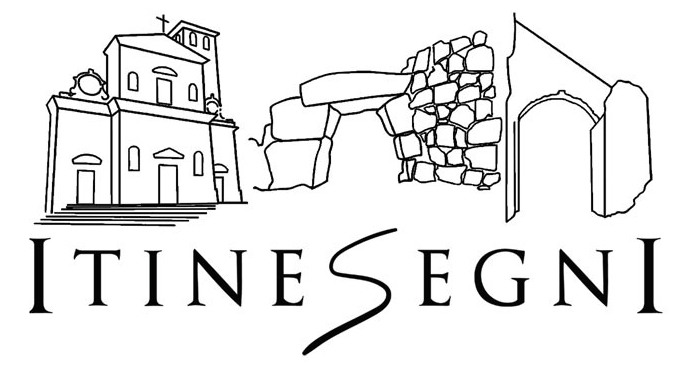 APS (D.Lgs. 117/17) –Registro R. L. – ARTeS  ISC 2204Via Delle Mele 1^Trav. 6, 00037 Segni – Rm  c.f. 95041340589             codice iban   IT 38 S 08327 39430 000000701877_________________________________________________________ Segni li,                     Prot. 4° CONCORSO FOTOGRAFICO“VEDI – SCATTA – SCRIVI” “La biodiversità floristica dei Monti Lepini”REGOLAMENTOL’Associazione Culturale Itinesegni in collaborazione con l’Istituto Scolastico Comprensivo di Segni, il sito web www.itinesegni.com con il patrocinio del Comune di Segni, della XVIII Comunità Montana dei Monti Lepini e della Compagnia dei Lepini, nell’ambito del progetto “Turismo e conoscenza dei luoghi di residenza e dintorni; itinerari naturalistici e ambientali” organizza un concorso fotografico volto a valorizzare e promuovere il territorio di Segni e dei Monti Lepini.“VEDI – SCATTA – SCRIVI” Racconta il tuo territorio attraverso il clik fotografico, le tue emozioni e la tua fantasia. Che vedi? Che senti? In questa quarta edizione si punta in particolare a raccontare l’espressione e l’impegno del singolo ragazzo all’interno della propria comunità, con particolare riferimento alla flora che caratterizza il suo territorio. Il tema proposto pertanto è quello della “Biodiversità floristica dei Monti Lepini”, cavalcando l’onda della presentazione dell’Atlante il giorno 16/01/2019 si ritiene questo un argomento da approfondire con gli studenti affinché possano toccare con mano e guardare attentamente la varietà del nostro paesaggio floristico. Cosa si intende per “biodiversità floristica”? si vuole intendere la ricchezza della flora che caratterizza la realtà dei Monti Lepini, che presentano una varietà floristica notevole, tenendo conto delle ricchezze climatiche e geografiche che li caratterizzano. La proposta inoltre è stata indotta anche dalla volontà di creare, già dall’età scolare, una viva consapevolezza dell’ambiente che ci circonda e di spingere in questo modo gli uomini del futuro ad una maggiore accortezza verso di esso, con la speranza che questo progetto, nel suo piccolo possa in qualche modo stimolare al rispetto del paesaggio e dell’ambiente. Il concorso è aperto a tutti gli studenti di 1°, 2° e 3° della Scuola Media Don Cesare Ionta di Segni e 4° e 5° elementare dell’istituto Comprensivo di Segni.Inoltre, al fine di rafforzare la cultura dell’inclusione per rispondere efficacemente alle diverse necessità possono partecipare tutti gli studenti che presentino Bisogni Educativi Speciali, in particolare gli studenti ipovedenti e non vedenti potranno eseguire lavori di rappresentazione grafica ottenuti con l’esperienza sensoriale.La partecipazione al concorso è gratuita ed implica l’accettazione delle norme contenute nel presente regolamento.Ogni partecipante potrà presentare 1 foto conforme alle linee guida sottoelencate. A tal proposito, le foto che non rispetteranno i criteri menzionati saranno escluse dalla partecipazione al concorso.Ai fini della pubblicazione della foto sul sito www.itinesegni.com e sul social network di Instagram, ogni partecipante dovrà inviare il proprio scatto all’indirizzo mail itinesegni@gmail.com specificando solo la sigla sotto descritta e la dicitura “Concorso fotografico 2018/2019”.Le foto non ricevute entro la scadenza indicata avranno accesso al concorso, ma saranno escluse dalla votazione online e dalla pubblicazione sul sito.  La foto a colori dovrà avere un formato 15x20 e dovrà essere presentata su un cartoncino nero 20x30, riportante sul retro della stessa la descrizione della foto che dovrà contenere:-	il titolo (Ginestra al tramonto)	-	le prime due lettere del cognome (Rossi=RO)-	le prime due lettere del nome (Cesare=CE)-	le due cifre finali dell’anno di nascita (2005=05)-	classe e sezione (II C)Esempio: GINESTRA AL TRAMONTO, ROCE, 05, IICSul fronte del cartoncino lo studente dovrà apporre una breve frase (max 3 righe) che riguardi la foto, i suoi sentimenti su ciò che ha fotografato e/o un pensiero che gli ha suscitato.La foto dovrà essere consegnata alla segreteria dell’Istituto in stampa come sopra descritto,  entro e non oltre il 16/04/2019 pena l’esclusione dal concorsoSarà cura dell’Associazione Culturale Itinesegni di ritirare tutti i lavori per la pubblicazione sul sito www.itinesegni.com e sul profilo Instagram dell’Associazione stessa, nonché sulla pagina facebook di Itinesegni e su YouTube ItinesegniAlle immagini dovrà essere allegata, pena esclusione, la scheda di partecipazione, che è riportata in allegato al presente bando.La scheda, debitamente firmata dal genitore vale come autorizzazione al trattamento dei dati personali ai sensi della Legge 675/96, compresa la pubblicazione sul sito www.itinesegni.com.La partecipazione al concorso comporta la concessione da parte degli autori del diritto di utilizzo delle opere fotografiche a scopi divulgativi e didattici per il tempo che il sito web www.itinesegni.com riterrà opportuno. Le immagini non verranno restituite, rimarranno di proprietà del sito che si impegna a pubblicare tutti i lavori pervenuti via mail entro i termini stabiliti.Ogni autore è personalmente responsabile delle immagini e pertanto l’Associazione si riserva la facoltà di non ammettere le foto considerate oltraggiose o offensive.Anche quest’anno, sono previsti due tipi di giurie:-	popolare, tramite votazione delle foto pubblicate sul profilo Instagram di Itinesegni. In relazione a tale metodo verrà premiata la foto che riceverà più “mi piace” entro il giorno precedente la premiazione;-	elettiva di esperti, chiamata ad evidenziare le foto più meritevoli tra le presentate e sarà comunicata entro 15 giorni dal giorno decretato per la premiazione. Il punteggio della giuria popolare avrà valore del 40% sulla classifica finale, mentre quello della giuria degli esperti avrà il restante 60%. Il giudizio finale della giuria è inappellabile.Al termine del concorso, durante la cerimonia di premiazione, verranno resi noti i nomi dei vincitori e i premi così ripartiti:-	1°, 2°, 3° premio per i vincitori della scuola media di primo grado -	1°, 2°, 3° premio per i vincitori della scuola primaria -	1° premio per il vincitore della votazione online di InstagramIl 17/04/2019 verrà comunicato, tramite sito web e/o pagina facebook, il giorno ed il luogo dell’esposizione e della premiazione, nonché la giuria ed i premi. La premiazione si svolgerà nello stesso luogo decretato per l’esposizione.Si specifica che i premi assegnati e non ritirati il giorno della premiazione resteranno a disposizione del soggetto promotore. La conferma delle date ed eventuali modifiche ed aggiunte verranno comunicate attraverso il sito www.itinesegni.com.I responsabili del progetto incaricati dall’associazione per la preparazione e l’organizzazione dell’evento sono: Ricelli Michela, Recchia Bruno e Gagliarducci Annamaria.L’Associazione Itinesegni pur assicurando la massima cura nella conservazione delle opere, declina ogni responsabilità per eventuali smarrimenti, furti o danneggiamenti provocati da qualsiasi causa.Le domande di partecipazione possono essere ritirate presso la segreteria dell’Istituto o reperibili sulla pagina Facebook Itinesegni.N.B. Tutte le comunicazioni successive a quelle già inviate saranno consultabili sul sito www.itinesegni.com.   L’associazione culturale                                                                                              ItineSegni